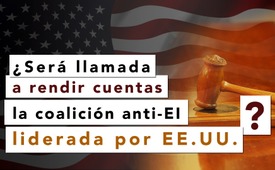 ¿Será llamada a rendir cuentas la coalición anti-EI liderada por EE.UU.?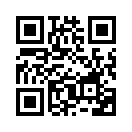 Se dice que Siria utilizó fósforo blanco como gas venenoso en abril de 2017. En el acto, el presidente Assad fue declarado culpable por el presidente Trump. Por orden suya, inmediatamente se llevó a cabo una represalia militar. En junio de 2017, la organización de derechos humanos ʺHuman Rights Watchʺ acusó a la coalición anti-EI dirigida por Estados Unidos, de utilizar gas venenoso en Siria e Irak. Hasta ahora no ha habido acusación ni ostracismo internacional. ¿Por qué los dos casos no están siendo investigados por expertos internacionales y los verdaderos autores no son llevados ante la justicia?A mediados de junio de 2017, la organización de derechos humanos Human Rights Watch (HRW) había acusado a la coalición anti-IS liderada por Estados Unidos de usar fósforo blanco en ataques en Siria e Irak. Además del efecto fuego y de las lesiones duras de curar, el fósforo blanco desarrolla vapores altamente tóxicos. Incluso la ingesta de 50 mg es mortal para los adultos, combinado con una enfermedad dolorosa en un plazo de 5 a 10 días. En abril de 2017 se liberó gas venenoso en la ciudad siria de Chan Shakhun. Aunque todavía no está claro quién es responsable de esto, el presidente estadounidense Trump estableció inmediatamente al gobierno sirio como culpable y ordenó que se dispararan misiles contra el aeropuerto militar de Al Shayat como represalia. A nivel internacional, incluso se dijo que el Presidente sirio Assad debía ser enjuiciado ante la Corte Internacional de Justicia. Pero, ¿por qué hay reglas diferentes para el gobierno de los Estados Unidos después del uso del fósforo blanco? ¿No debería el caso ser investigado inmediatamente por expertos internacionales y, si las acusaciones son ciertas, de llevar ante la justicia a la coalición anti-IS liderada por Estados?de pg.Fuentes:http://parstoday.com/de/news/middle_east-i28224-hrw_us_geführte_anti_is_koalition_setzt_in_rakka_und_mossul_giftgas_ein
http://de.wikipedia.org/wiki/Phosphorbombe
www.spiegel.de/politik/ausland/syrien-was-ueber-den-us-angriff-in-syrien-bekannt-ist-a-1142271.htmlEsto también podría interesarle:---Kla.TV – Las otras noticias ... libre – independiente – no censurada ...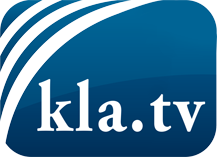 lo que los medios de comunicación no deberían omitir ...poco escuchado – del pueblo para el pueblo ...cada viernes emisiones a las 19:45 horas en www.kla.tv/es¡Vale la pena seguir adelante!Para obtener una suscripción gratuita con noticias mensuales
por correo electrónico, suscríbase a: www.kla.tv/abo-esAviso de seguridad:Lamentablemente, las voces discrepantes siguen siendo censuradas y reprimidas. Mientras no informemos según los intereses e ideologías de la prensa del sistema, debemos esperar siempre que se busquen pretextos para bloquear o perjudicar a Kla.TV.Por lo tanto, ¡conéctese hoy con independencia de Internet!
Haga clic aquí: www.kla.tv/vernetzung&lang=esLicencia:    Licencia Creative Commons con atribución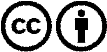 ¡Se desea la distribución y reprocesamiento con atribución! Sin embargo, el material no puede presentarse fuera de contexto.
Con las instituciones financiadas con dinero público está prohibido el uso sin consulta.Las infracciones pueden ser perseguidas.